TanımlarAmaç:Bu talimatta başkanlığımızda Entegre Yönetim Sistemi kapsamında: - Kurum içinde birimler arası iletişimin sağlanması için İç İletişim Yöntemleri, - Kurum dışı iletişimin sağlanması için Dış İletişim Yöntemlerini belirlemek, uygulamaya koymak ve dokümante etmek amaçlanmaktadır. Kapsam: Bu talimat başkanlık içi ve dışında bulunan ilgili taraflarla iletişim faaliyetlerini kapsar.SorumlulukKalite Yönetim Temsilcisi: Bu talimatı hazırlamak ve yayınlamaktan sorumludur. Daire Başkanı: Bu talimatı onaylamaktan sorumludur. Birim Yöneticileri ve Personel: Bu talimatı uygulamaktan ve kayıtlarını saklamaktan sorumludurlar.İç İletişim:Başkanlığımızda, kalite yönetim sistemleri kapsamında iç iletişim aşağıdaki yöntemlerle sağlanır:Duyurular:İç Tetkik DuyurularıToplantı DuyurularıEğitim DuyurularıDuyuru PanosuE-postaSMS DuyurularıWeb Sayfası Duyuru ve UygulamalarıDokümantasyonOtomasyon Sistemi (EBYS)Toplantılar:Yönetimin gözden geçirme toplantıları,Birimler arası günlük iş takip toplantıları.Yüz Yüze Görüşme:Acil durumlardaki sözlü iletişim.İç Raporlama:Yönetim sistemleri performanslarının raporlanması,Acil durum sonrası raporlama.Dış İletişim:Dış İletişim Yöntemleri:Duyuru PanosuE-Posta, KEPSMS DuyurularıWeb Sayfası Duyuru ve UygulamalarıDokümantasyonMedya OrganlarıOtomasyon Sistemi (EBYS)İletişim KurallarıTüm çalışanlar, kalite ile ilgili iletişim yöntemlerinden gelen (EBYS, telefon, yüz yüze görüşme, faks, mektup, elektronik posta vs. )istatistik, performans ve kalitenin artırılıp ölçülmesine katkı sağlayacak değeri olan bilgiyi aylık mümkünse haftalık Kalite Yönetim Temsilcisine ve Raportörüne iletir.Başkanlığımızda kalite yönetim sistemi kapsamında, tüm üniversite, tedarikçi, kamu kurum ve/veya kuruluşları, çevredeki kuruluşlar, kamuoyu gibi birimlerle iletişimin sağlanması Kalite Yönetim Temsilcisi tarafından kalite standartlarını arttıracak şekilde; bu işle ilgili çalışan kişilerle (sekreter, özel kalem, danışma personeli, refakat personeli, diğer kalite temsilcileri, santral görevlisi, webmaster, grafikçi vs. ) birlikte organize edilir. Başkanlık tarafından yürütülür.Kurum dışı yazışmalarda Selçuk Üniversitesi Bilgi işlem Daire Başkanlığı Antetli Kâğıdı ve KEP kullanılmalıdır.İletişim Unsurlarının DeğerlendirilmesiÜs yönetim, yürürlükteki iç ve dış kaynaklı iletişimin; güvenliği, işleyişi ve sonuçlandırmasından sorumludur. Kalite temsilcisi iletişim veri istatistiklerini toplar. Personelden dönemsel veya sürekli olarak talep edebilir. Toplanan istatiksel verileri üst yönetim ve personel ile paylaşıp varsa olumsuzlukların giderilmesi için yeni teknikler ve çareler üretilmesini sağlar.Kalite temsilcisi iletişimin kalitesinin arttırılması için gerekli eğitimleri planlar ve uygulanmasını takip eder.Kalite Temsilcisi, Kalite Yönetim sistemlerine ilişkin faaliyetler, gelişmeler ve sonuçlar hakkında ilgili tüm personeli bilgilendirir.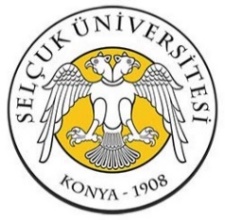 İLETİŞİM TALİMATIDoküman NoSÜ-KYS-BİDB-TLM-01İLETİŞİM TALİMATIYayın Tarihi01.02.2018İLETİŞİM TALİMATIRevizyon Tarihi/No00İLETİŞİM TALİMATISayfa No1-2EBYS: Elektronik Bilgi Yönetim SistemiKEP: Kayıtlı Elektronik PostaKYT: Kalite Yönetim TemsilcisiHazırlayan Kalite Yönetim TemsilcisiHazırlayan Kalite Yönetim TemsilcisiOnaylayan Daire BaşkanıOnaylayan Daire BaşkanıSayfa No1/2Abdullah BAŞOĞULAbdullah BAŞOĞULKaan Doğan ERDOĞANKaan Doğan ERDOĞANSayfa No1/2İLETİŞİM TALİMATIİLETİŞİM TALİMATIDoküman NoSÜ-KYS-BİDB-TLM-01İLETİŞİM TALİMATIİLETİŞİM TALİMATIYayın Tarihi01.02.2018İLETİŞİM TALİMATIİLETİŞİM TALİMATIRevizyon Tarihi/No00İLETİŞİM TALİMATIİLETİŞİM TALİMATISayfa No2-2Hazırlayan Kalite Yönetim TemsilcisiOnaylayan Daire BaşkanıSayfa No2/2Abdullah BAŞOĞULKaan Doğan ERDOĞANSayfa No2/2